      V pondělí 5.srpna 2017  se začíná 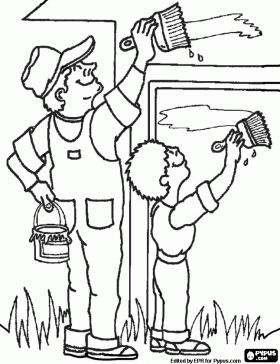 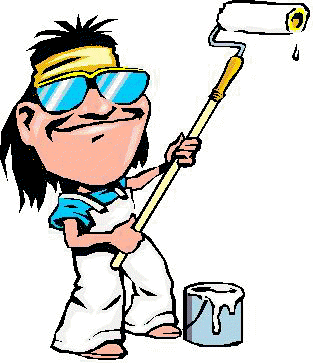 Nastala doba vylepšení naší hasičárnyOd pondělí do čtvrtka nám vyměnili okna a postupně jsme začali malovat, dětem byl vytvořen skládek s jejich materiálem.Snad se nám to podaří do 1. 9 – bude to pro malé děti překvapení.Starší žáci s dorostem se zapojili do úklidových prací. Některé zdi se museli osekat,  a do toho nám dělali nové vedení plynu, chodník a   vjezd – prostě MASAKR.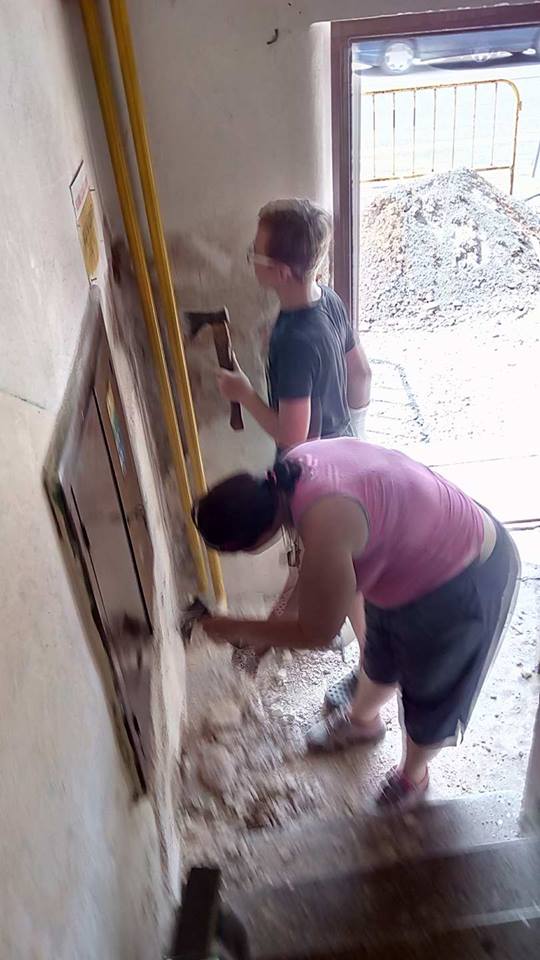 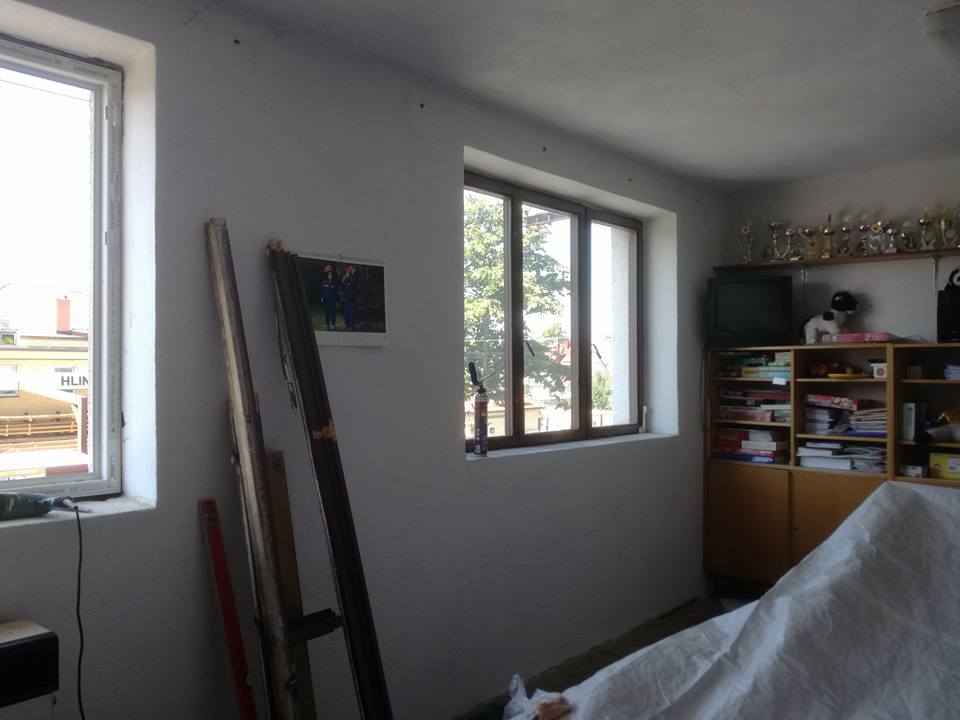 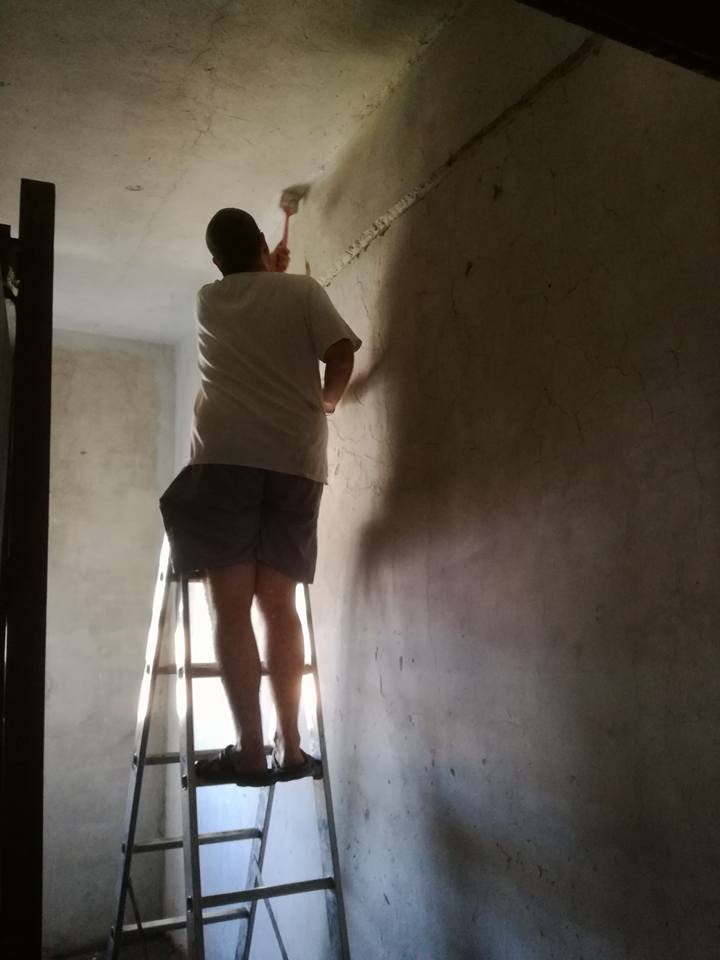 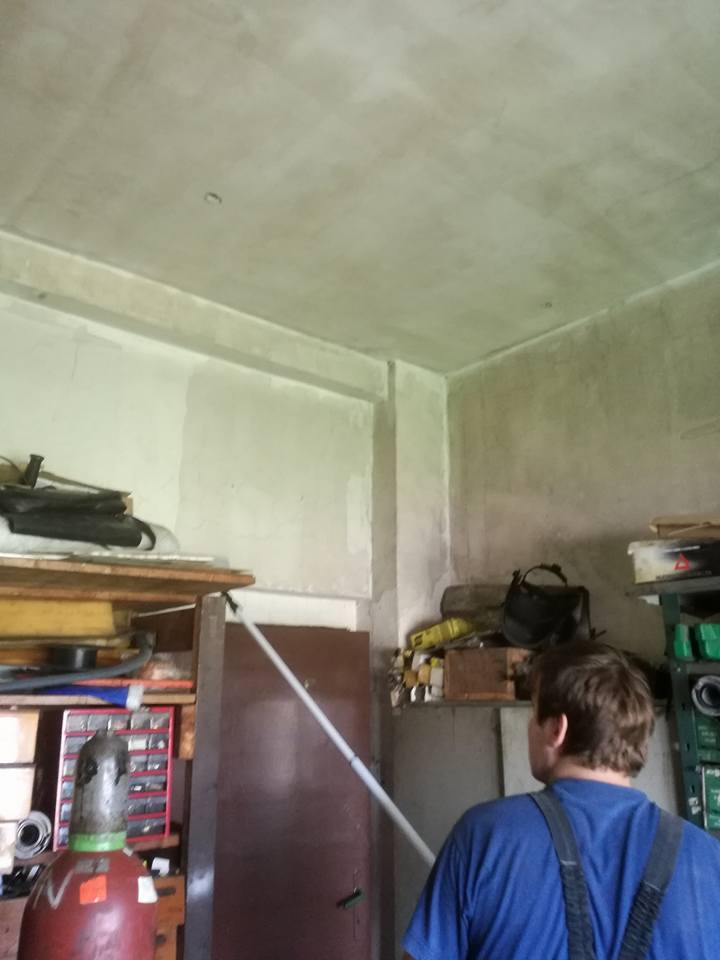 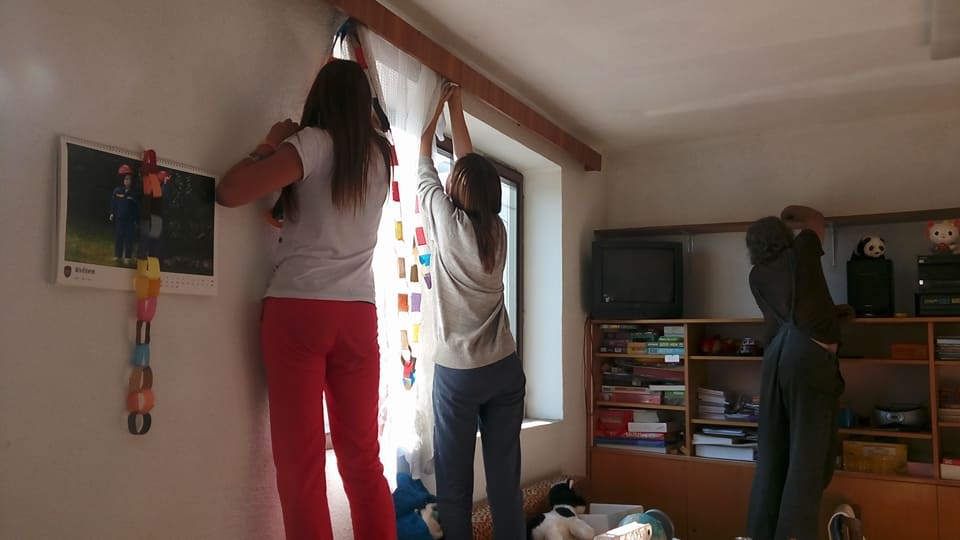 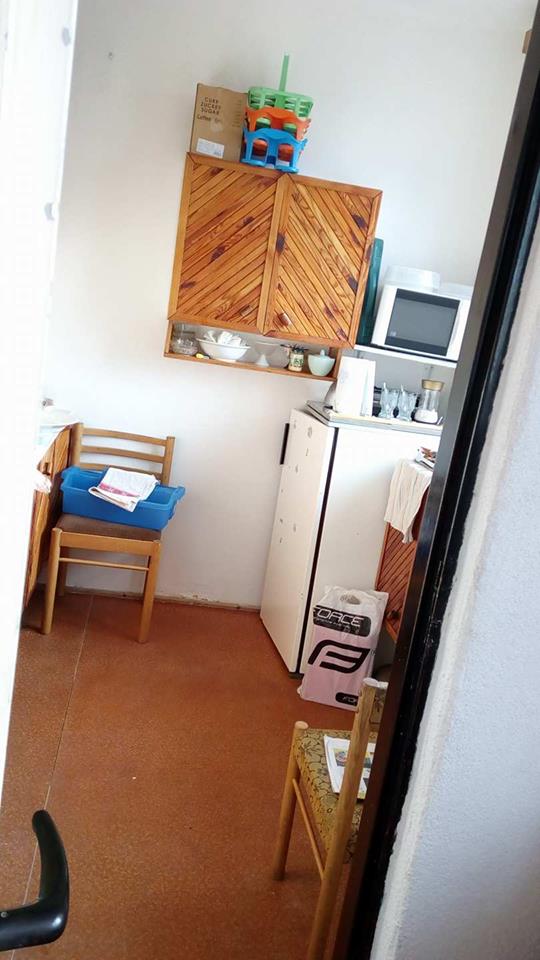 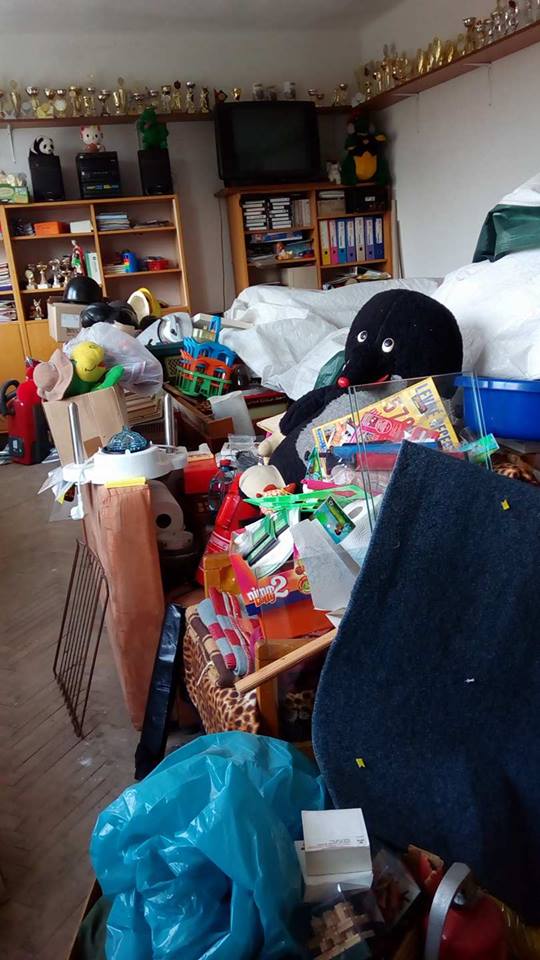 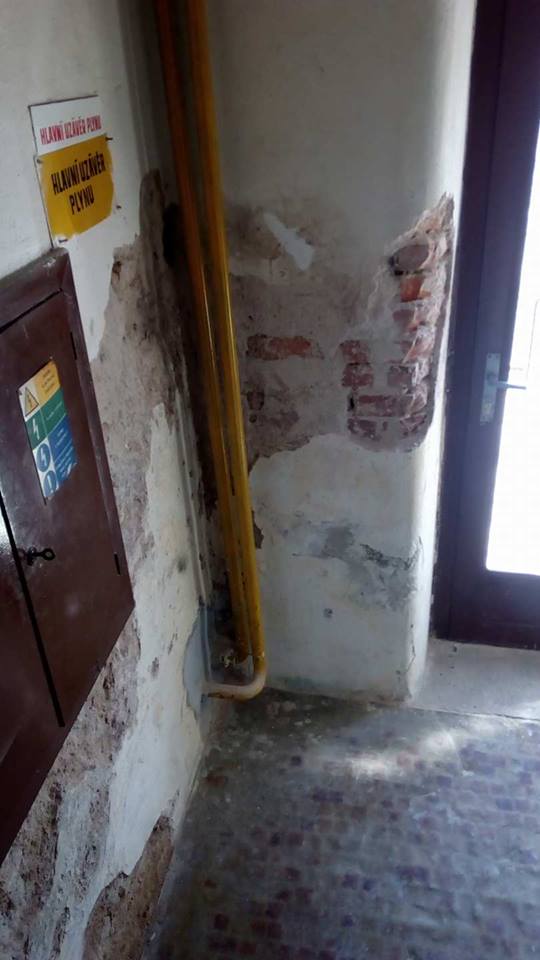 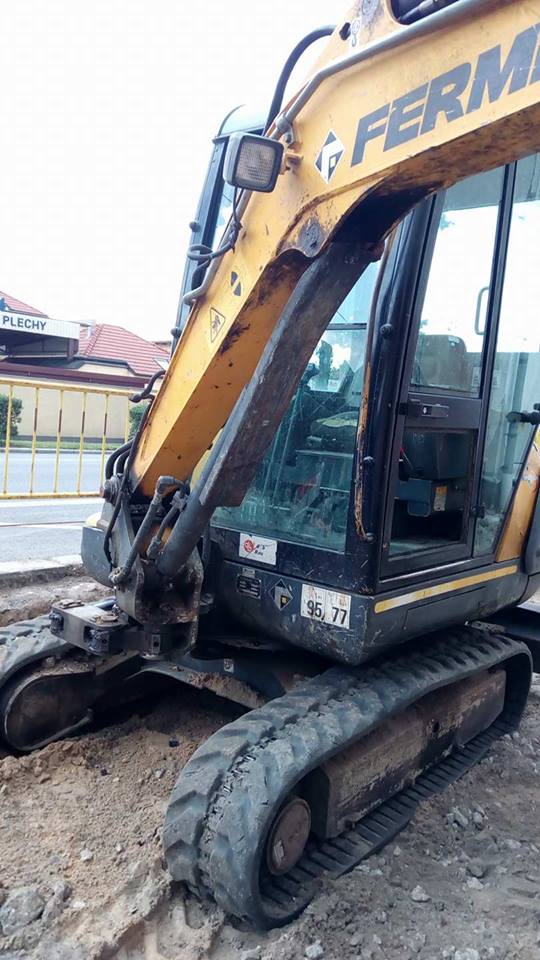 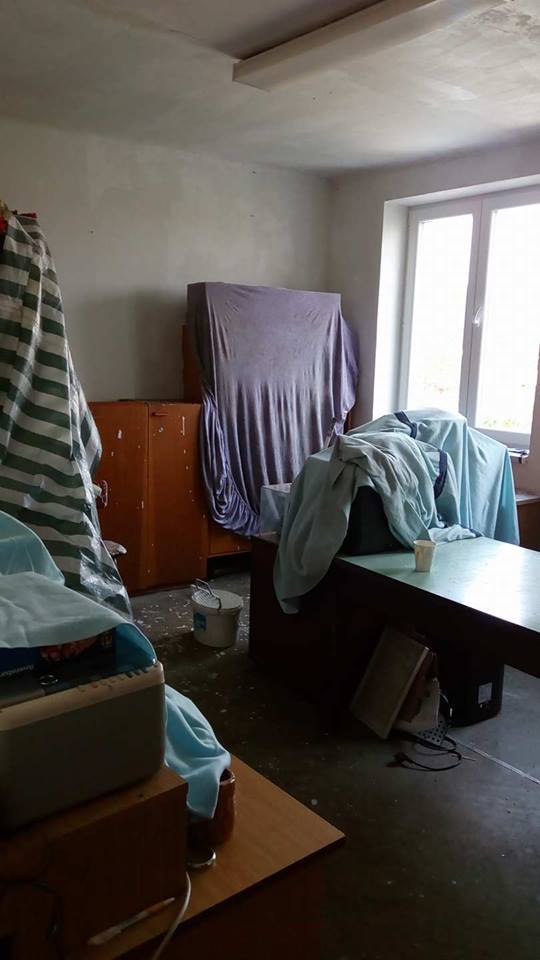 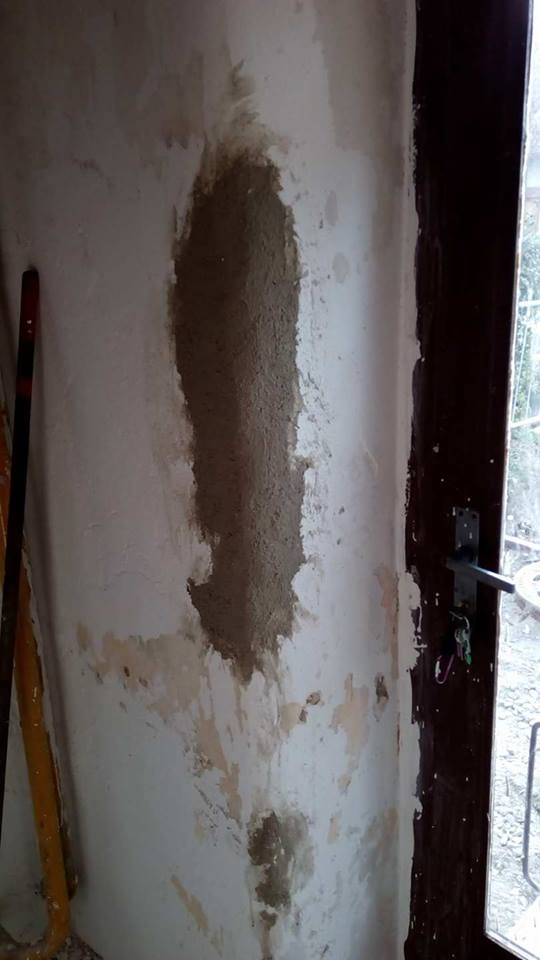 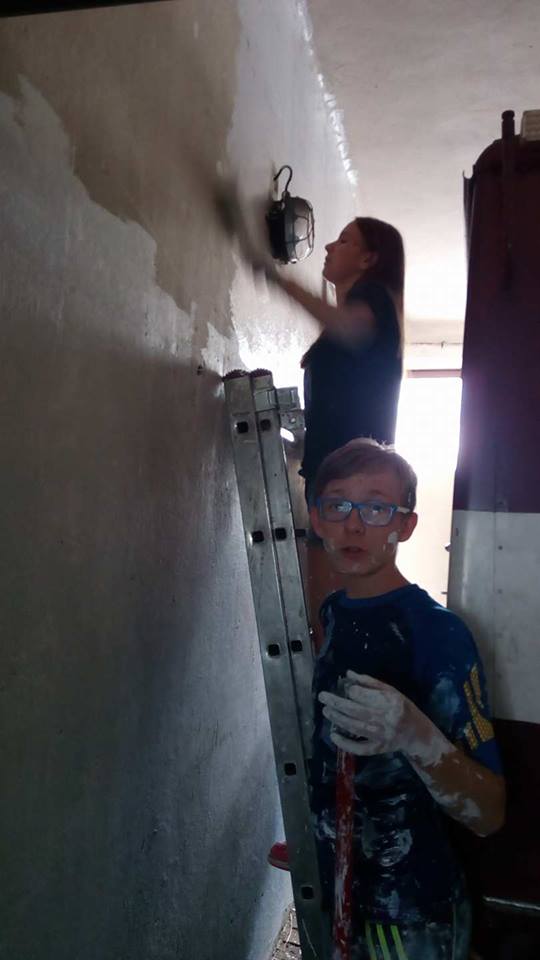 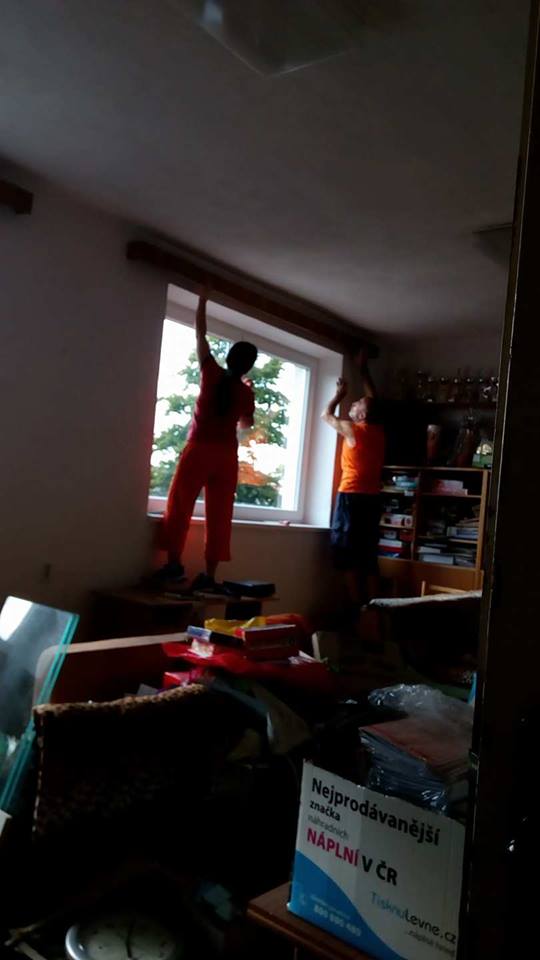 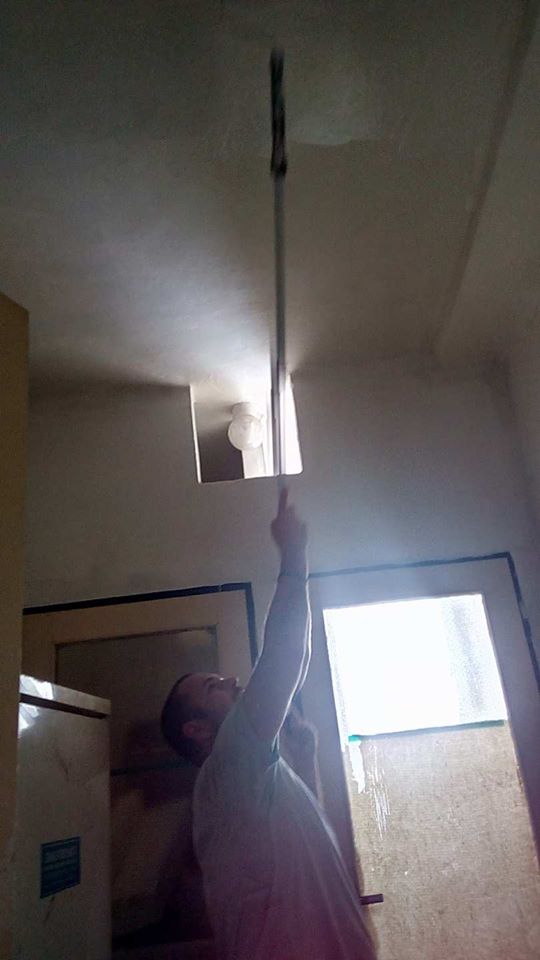 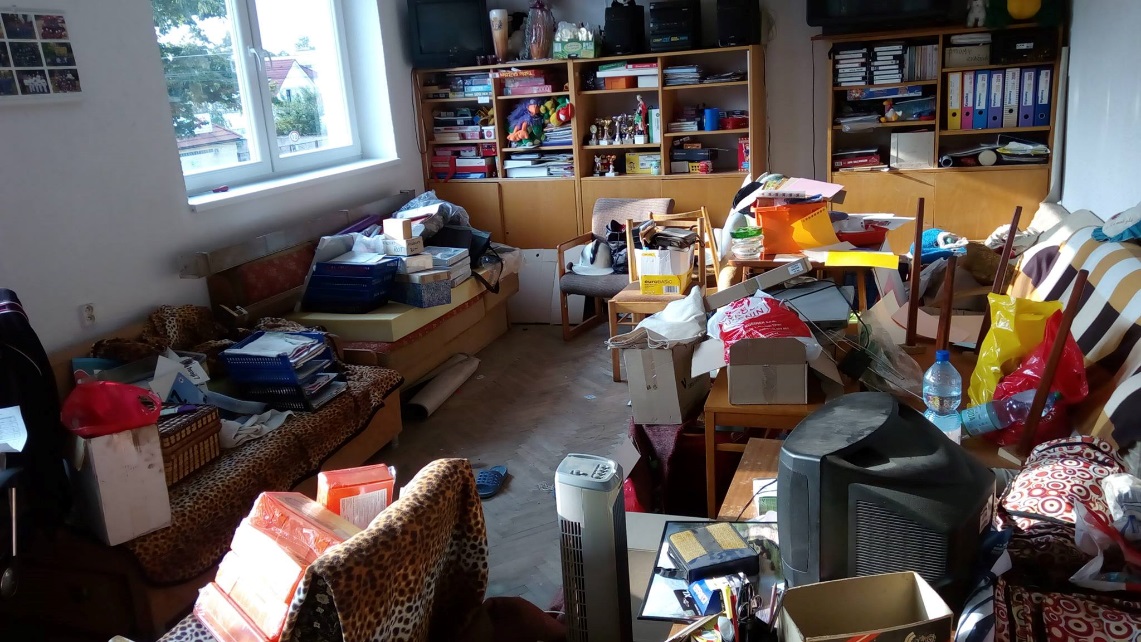          Už se tešíme až to bude hezké  - čisté – opravené   26. srpna 2017 Opočínek                                   okrsková soutěžPřestože jsou prázdniny jsme stále v činnosti. Od úklidu při  malování jsme si jentak zlehka odjeli na na okrskovou soutěž . Mladí žáci 4. místo, strsí žáci, muži a ženy  se schodli - 3 místo.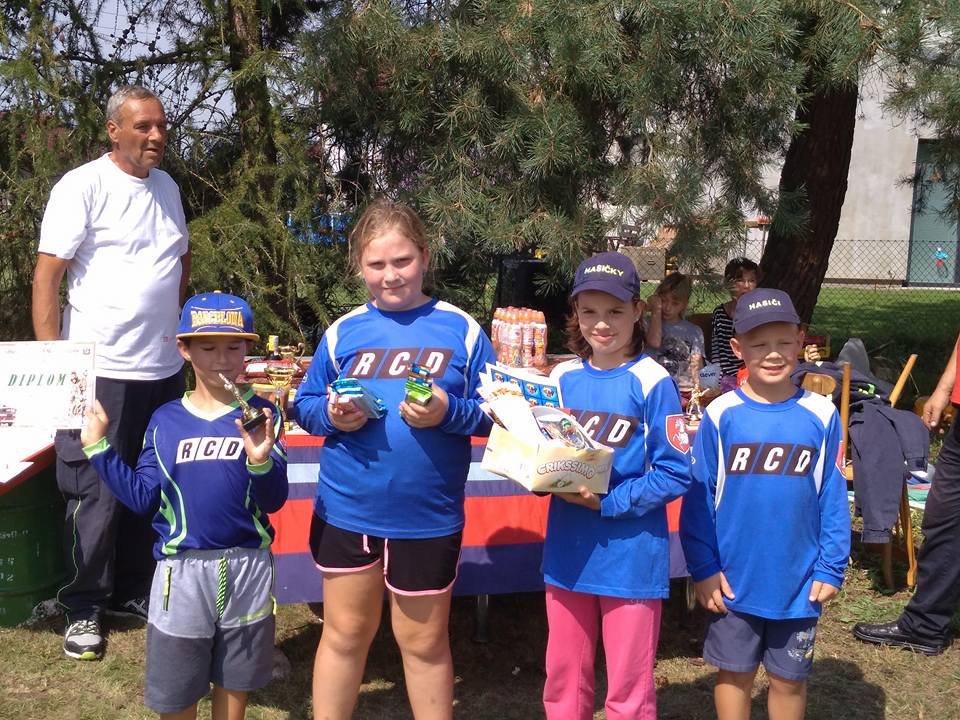 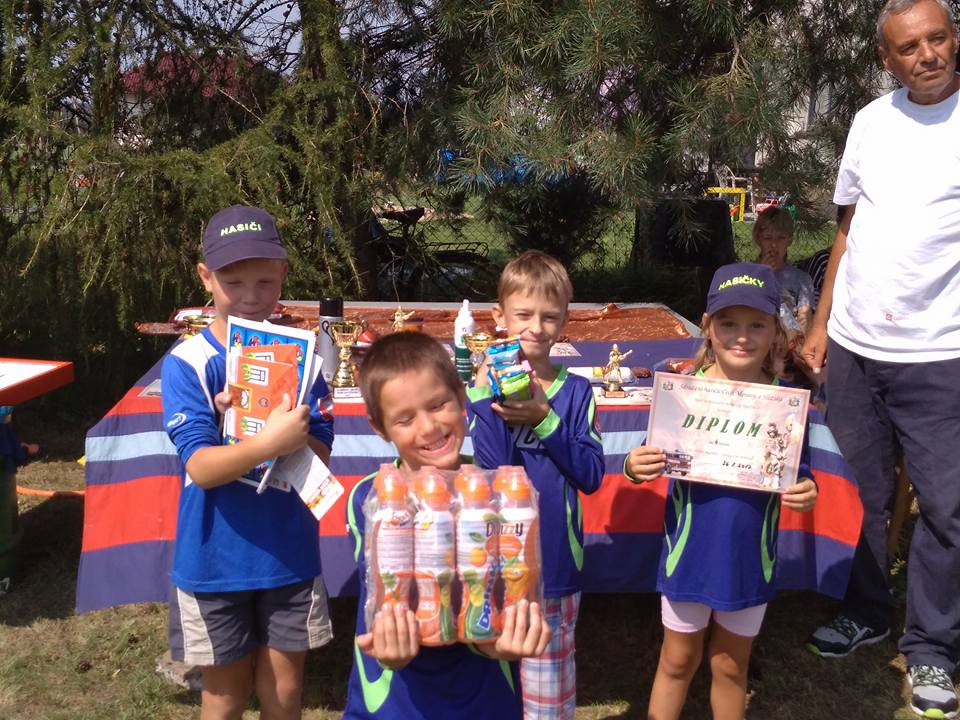                              Nejladší člen stále s námi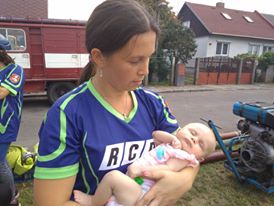 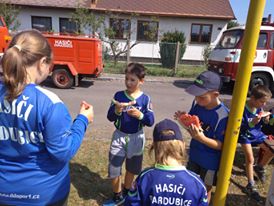 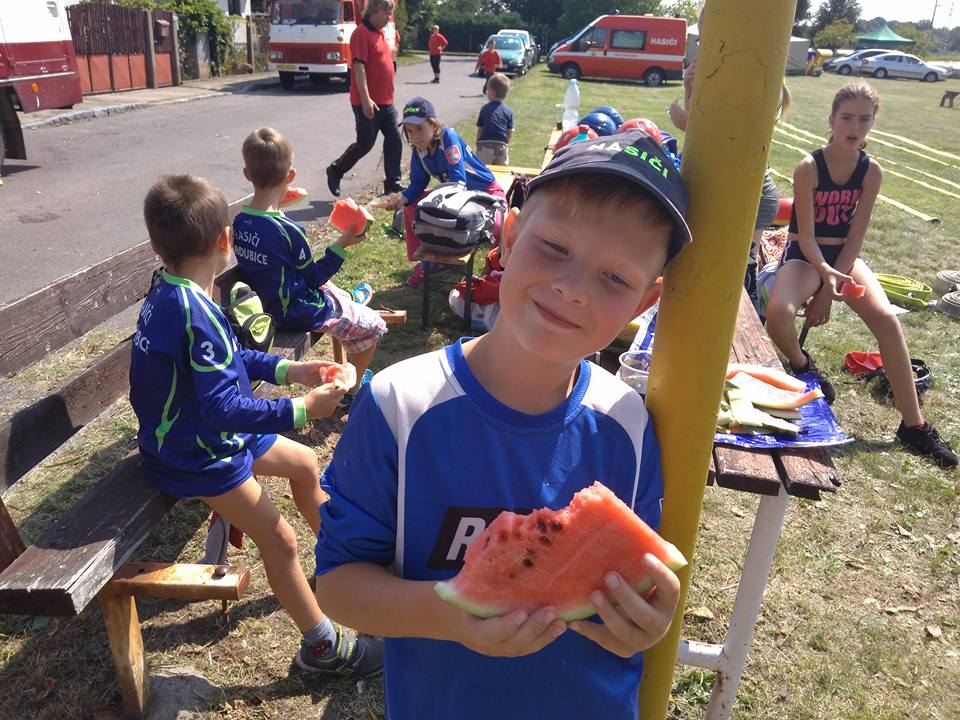 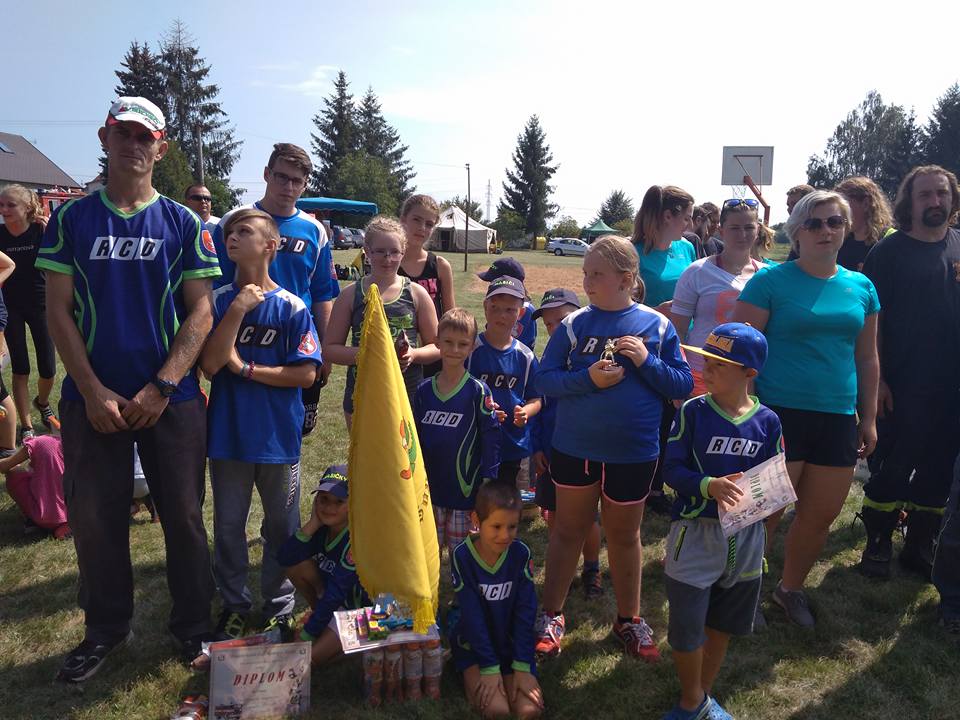 